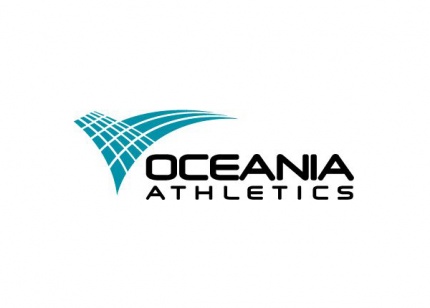 Oceania Area Half Marathon Championship 2018Women’s Results 01/07/2018Gold Coast AustraliaPlaceNameFederation Time1SINEAD DIVERAUSTRALIA 1:09:532ELLIE PASHLEYAUSTRALIA 1:10:573CASEY WOODAUSTRALIA 1:14:474SARAH KLEINAUSTRALIA 1:17:225MERIEM DAOUIAUSTRALIA 1:18:386HANNAH OLDROYDNEW ZEALAND1:19:377SARAH R GARDNERNEW ZEALAND1:20:498KATE FITZSIMONSAUSTRALIA1:20:509BRONWYN HAGERAUSTRALIA1:22:1610BRIANNA BUNWORTHAUSTRALIA1:23:0011NERISSA O'DONNELLAUSTRALIA1:23:0412MEGAN TOWILLAUSTRALIA1:26:5813SERENA SCHUWALOWAUSTRALIA1:27:4214EMMA KRAFTAUSTRALIA1:28:4915CHRISTIE MCKAYAUSTRALIA1:29:4016ALLI G COOKEAUSTRALIA1:29:4117FRANCESCA SMITHAUSTRALIA1:30:1018MELANIE ANGLANDNEW ZEALAND1:30:2019ANNA E FITZGERALDAUSTRALIA1:37:5820ANGE PENBERTHYNEW ZEALAND1:40:4721THERESA HEALEYAUSTRALIA1:40:5622STEPHANIE BILICAUSTRALIA1:42:0423SANDRA PAPAURAFRENCH POLYNESIA/TAHITI1:42:0424ZOE CHRISTINE MANNINGAUSTRALIA1:44:4325MELISSA JONESAUSTRALIA1:47:0326HELEN THOMPSONAUSTRALIA2:02:4627JANET DALENEW ZEALAND2:15:14